AL DIRIGENTE DEL I.C. “G.VERGA” VIA UMBERTO,  341 CANICATTINI BAGNI (SR)OGGETTO: DELEGA AL RITIRO ALUNNO
I sottoscritti ________________________________ (PADRE), _____________________________ (MADRE) GENITORI/AFFIDATARI/ TUTORI dell’alunn__ __________________________________________
frequentante la classe ______sez._____ della Scuola dell’Infanzia/Primaria/Secondaria 1° grado DICHIARANOCHE L’ALUNNO/A AL TERMINE DELLE LEZIONI O IN CASO DI USCITA ANTICIPATA PER MOTIVI FAMIGLIARI O DI SALUTE (è possibile barrare più di una casella): SARA’ PRELEVATO/A DAIGENITORISARA’ PRELEVATO DALLE SEGUENTI PERSONE DELEGATE ESCLUSIVAMENTE MAGGIORENNI (non più di 4 persone delegate): N.b.:, compilare in stampatello chiaro e leggibile 1)_________________________________________ 2)_________________________________________ 3)_________________________________________ 4) _________________________________________ DICHIARANODi essere consapevoli che la delega ha validità annuale. Di avere l’obbligo di comunicare senza indugio eventuali variazioni dei nominativi indicati in segreteria. Di inviare in segreteria tramite mail, la copia firmata dei propri documenti di identità unitamente al documento d’identità (anch’esso firmato) del delegato. Canicattini Bagni,________________ FIRMA DEI GENITORI /AFFIDATARI DELEGANTI(*): 	1)_____________________________ 2)_____________________________ 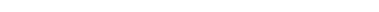 FIRMA DEI DELEGATI(*) : 				1)_____________________________ 2) _____________________________ 3)______________________________4) _____________________________ (*) Con la sottoscrizione si dichiara l’adesione alla nota informativa ed il consenso informato sul trattamento dei dati personali ai sensi del Dlgs 196 del 30 giugno 2003 e successive modificazioni pubblicato nel sito dell’istituzione scolastica www.icvergacanicattini.gov.it, e si acconsente al trattamento dei dati personali nei limiti della normativa vigente in materia. ALLEGARE FOTOCOPIA, CON FIRMA APPOSTA, DELLA CARTA IDENTITA’ IN CORSO DI VALIDITA’ DEI DELEGANTI E DEI DELEGATI 